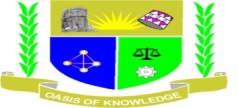 JARAMOGI OGINGA ODINGA UNIVERSITY OF SCIENCE & TECHNOLOGY SCHOOL OF BIOLOGICAL AND PHYSICAL SCIENCESDEPARTMENT OF BIOLOGICAL SCIENCESUNIVERSITY EXAMINATION FOR THE DEGREE OF BACHELOR OF EDUCATION SCIENCE AND BACHELOR OF SCIENCE WITH IT3RD YEAR 2ND SEMESTER 2016/2017 ACADEMIC YEARMAIN CAMPUS - REGULARCOURSE CODE: SLB 3084COURSE TITLE: ECOLOGICAL-PHYSIOLOGYEXAM VENUE: LR 1			STREAM: BED SC/SNEDATE: 19/04/17 				EXAM SESSION: 9.00 – 11.00 AMTIME: 2 HOURSInstructions:Answer ALL questions in Section A and Any two questions in Section BCandidates are advised not to write on question paperCandidates must hand in their answer booklets to the invigilator while in the examination room SECTION A: SHORT ANSWER QUESTIONSUsing a Höfler diagram, explain what you understand by the term “Water Potential” as used in plant water relations.							(3 marks)The movement of water across a stomatal pore can be described by the equation  . Which component of this equation represents stomatal regulation?										(3 marks)Explain the meaning of the following terms used cell/tissue water relations.(3 marks)Osmotic adjustmentCell wall elasticityCavitationThe P-V curve below represents changes in a plant cell during dehydrationName the components represented by A, B & C.				      (3 marks)Briefly explain how the rice plant (Orisa sp.) is adapted to anoxic conditions, stating one main physiological challenge associated with its adaptation to its environment.(3 marks)Distinguish between desiccation avoidance and desiccation tolerance in plants, giving examples in each case.							       (3 marks)What are “Halophytes”? Briefly explain how they are adapted to their extreme environments.									       (3 marks)Briefly explain how adsorbed mineral ions are absorbed by the plant roots.	       (3 marks)State the function of the following minerals in plants:			       (3 marks)P (phosphorus)Mg (magnesium)Mo (molybdenum)What are “Xerophytes”? List four key adaptations to their environment.	     (3 marks)SECTION B: ESSAY QUESTIONS (40 MARKS)Discuss Nodulation of roots and the process of nitrogen fixation in plants.	   (20 marks)Discuss the ascent of sap in plants.						   (20 marks)Discuss the mobilization of chemically bound nutrients and mineral ion uptake into the plant cell.									   (20 marks)Discuss the properties of water and their relevance to life conditions.	    (20 marks)